RAPORT ACTIVITATE ANUL 2020CENTRUL DE ABILITARE ȘI REABILITARE FUNDU MOLDOVEI           Scopul principal al postului constă în asigurarea conducerii, organizării și coordonării întregii activități din cadrul CENTRULUI  DE ABILITARE ȘI REABILITARE PENTRU PERSOANE ADULTE CU DIZABILITĂȚI FUNDU MOLDOVEI. Centrul de Abilitare și Reabilitare Fundu Moldovei este instituție de interes public pentru persoane adulte cu dizabilități, fără personalitate juridică, aflat în structura Direcției Generale de Asistență Socială și Protecția Copilului Suceava. Centrul este amplasat în com. Fundu Moldovei, str. Timăn, nr, 270 C, tel. 0230/577432, email : cp_visatorii@yahoo.com, jud. Suceava la cca. 15 km de mun. Câmpulung Moldovenesc, ceea ce face ca accesul la diferite servicii medicale, de aprovizionare, sociale, culturale să vină în întâmpinarea nevoilor beneficiarilor. Centrul de Abilitare și Reabilitare  Pentru Persoane Adulte cu Dizabilități Fundu Moldovei a fost înființată în data de 15 noiembrie 2020 în urma Hotărârii Consiliului Județean Suceava, nr.129, având capacitatea de 24 de locuri. Oferă servicii de găzduire, îngrijire, recuperare, reabilitare și reinserție socială pentru persoane adulte cu dizabilități, pe o perioadă nedeterminată, în funcție de tipul, misiunea unității și nevoile individuale ale beneficiarilor.       Centrul de Abilitare și Reabilitare pentru Persoane Adulte cu Dizabilități Fundu Moldovei este instituție de interes public pentru persoane adulte cu dizabilități, fără personalitate juridică, aflat în structura Direcției Generale de Asistență Socială și Protecția Copilului Suceava. CAbR Fundu Moldovei a fost înființat în data de 15 noiembrie 2020 în urma Hotărârii Consiliului Județean Suceava, nr.129. Oferă servicii de găzduire, îngrijire, recuperare, reabilitare și reinserție socială pentru persoane adulte cu dizabilități, pe o perioadă nedeterminată, în funcție de tipul, misiunea unității și nevoile individuale ale beneficiarilor.CAbR Fundu Moldovei funcţionează în conformitate cu Contractul de Comodat nr.124475/16.11.2020, încheiat între Fundaţia Umanitară “Viorica & Ria” şi Direcţia Generală de Asistenţă Socială şi Protecţia Copilului Suceava.Capacitatea:         C.Ab.R Fundu Moldovei are o capacitate de 24 de locuri și este structurat astfel:Spaţiul în care va funcţiona Centrul de abilitare și reabilitare pentru persoane adulte cu dizabilităţi este amplasat în comunitate şi compus dintr-o  clădire  care respectă prevederile legale în ceea ce priveşte adaptările necesare  pentru persoanele cu dizabilităţi, având o suprafață totală  de  944 mp și o suprafață utilă  de 583,86 mp, cu următoarea  structură compusă din etaj și parter. Etajul este structurat astfel:  -  palier I este compus din 4 dormitoare a câte 3 paturi, două grupuri sanitare;-  palier II este compus din 4 dormitoare a câte 3 paturi, două grupuri sanitare.    Parterul cuprinde:1 bucătărie, 1 magazie alimente;1 sală spațioasă și luminoasă de mese;cabinet psihologic;cabinet medical/ social; 1 sală club de recreere și  pentru desfășurarea diverselor terapii/activități educative,  dotată cu bibliotecă, canapea, TV, etc. 2 grupuri sanitare pentru beneficiari și 1 grup sanitar pentru personal.Spaţiile interioare beneficiază de toate utilităţile  necesare astfel încât  să nu afecteze starea de sănătate a beneficiarilor.Spaţiul exterior oferă siguranţă beneficiarilor cât şi posibilitatea de recreere prin amenajarea diverselor echipamente de relaxare și mișcare. Beneficiari „Centrul de Abilitare și Reabilitare pentru Persoane Adulte cu Dizabilități Fundu Moldovei” asigură servicii sociale de cazare, hrană, asistență şi îngrijire medicală, îngrijire personală, reabilitare funcțională și socializare, în vederea recuperării potenţialului restant şi (re)integrării în comunitate pentru persoane adulte cu handicap psihic, mental sau asociat. Beneficiarii centrului sunt persoane adulte cu dizabilități, ce nu se pot gospodării singuri sau necesită îngrijire de specialitate, se află în imposibilitatea de a-şi asigura nevoile socio-medicale, datorită bolii ori stării lor fizice sau psihice.SERVICII ȘI ACTIVITĂȚIServiciile sociale sunt acordate în conformitate cu nevoile individuale identificate în urma evaluării multidisciplinare și a Planului Personalizat. Activitățile propuse țin cont de nevoile particulare a fiecărui beneficiar, de gradul de autonomie personală, de elementele afecțiunii psiho-somatice cu care sunt diagnosticați și de nevoia de sprijin din partea personalului.Principalele servicii și activități furnizate în cadrul centrului constau în:găzduire pe perioadă nedeterminată sau determinată, în funcție de nevoile individuale ale beneficiarilor; informare și asistență socială – informare și consiliere cu privire la drepturile și facilitățile sociale, sprijin pentru menținerea relației beneficiarului cu familia, prieteni etc, informare și sprijin pentru realizarea demersurilor pentru obținerea de echipamente asistive; informare despre programele de lucru, facilităţile oferite de cabinete medicale, informare despre activități și servicii alternative sau complementare oferite de furnizori sociali privați, îndeosebi organizații neguvernamentale, informare și sprijin pentru realizarea demersurilor pentru adaptarea locuinţei. consiliere psihologică - dezvoltarea comportamentului adecvat situațiilor sociale, dezvoltarea atenției și gândirii pozitive, adecvarea emoțiilor, conștientizarea de sine, evitarea situațiilor de izolare socială și depresie, optimizarea şi dezvoltarea personală, autocunoaşterea, altele.abilitare și reabilitare - psihoterapie, masaj, artterapie (modelaj,  pictură sau desen, decoraţiuni pe diverse materiale, artizanat, dans, muzică) sau terapie prin muzică, stimulare psiho-senzorio-motorie și terapie ocupaţională, activităţi de tip vocaţional /ocupaţional. îngrijire și asistență – sprijin pentru îmbrăcat/dezbrăcat, încălțat/descălțat, alegerea hainelor adecvate, sprijin pentru asigurarea igienei zilnice, sprijin pentru administrarea medicamentației, în limita competenței, pe baza recomandărilor medicului de familie/specialist, sprijin pentru transfer şi mobilizare, pentru deplasarea în interior / exterior, inclusiv efectuarea de cumpărături, sprijin pentru comunicare, altele.dezvoltarea deprinderilor de viață independentă, care vizează:  menținerea și dezvoltarea deprinderilor cognitive;menținerea și dezvoltarea deprinderilor zilnice;menținerea și dezvoltarea deprinderilor de comunicare; menținerea și dezvoltarea deprinderilor de mobilitate; menținerea și dezvoltarea deprinderilor de autoîngrijire;menținerea și dezvoltarea deprinderilor de îngrijire a propriei sănătăți;menținerea și dezvoltarea deprinderilor de autogospodărire.  pregătire pentru muncă – aplicarea de sprijin pentru ca beneficiarii să facă față cerințelor instituției profesionale, să participe la acțiuni de meșteșugărit sau hobby-uri, să-și exerseze/consolideze cunoștințele și abilitățile practice și sociale, să-și capaciteze întreg potențialul creativ și lucrativ, altele. – consiliere pre și post angajare, consiliere juridică, organizarea de grupuri de suport. asistență și suport pentru luarea unei decizii, poate cuprinde, după caz: informare şi consiliere cu privire la drepturile şi facilităţile sociale existente, clarificări privind demersurile de obţinere a acestora etc, asistenţă şi suport pentru ordonarea logică a informaţiilor privind identificarea unei probleme, asistenţă şi suport pentru explorarea şi evaluarea alternativelor, asistenţă şi suport pentru alegerea variantei finale şi asumarea responsabilităţii consecinţelor, asistenţă şi suport pentru desfăşurarea de acţiuni de către beneficiar conform deciziei luate, asistenţă şi suport pentru revizuirea deciziei luate, după caz, în funcţie de modificarea contextului.integrare și participare socială și civică: cunoașterea mediului social,stimularea /învățarea unui comportament adecvat situațiilor sociale, implicarea în activități sportive, culturale, artistice desfășurate în comunitate, participarea la acțiuni de recreere și petrecere a timpului liber, la acțiuni de meșteșugărit, vizite,altele.Activitatea ca șef de centru a vizat următoarele:asigurarea conducerii centrului și buna funcționare a acestuia;ducerea la îndeplinire a hotărârilor și sarcinilor stabilite de conducerea DGASPC Suceava;urmărirea modului de implementare a standardelor de calitate;monitorizarea, coordonarea și verificarea realizării activităților propuse de către personalul CabR Fundu Moldovei și a realizării sarcinilor stabilite în programul de activități zilnice și lunare;elaborarea, finalizarea, verificarea și avizarea procedurilor operaționale;elaborarea Codului Etic, Misiunea centrului, Carta drepturilor beneficiarilor, Registrul riscurilor, Regulamentul de Ordine Interioară și aducerea lor la cunoștința salariaților prin ședințe de lucru conform normelor pandemice (purtarea măștii de protecție, distanțare socială), Manualul de Proceduri;asigurarea respectării Regulamentului de Organizare și Funcționare a centrului și a standardelor minime de calitate;transmiterea spre aprobare, conducerii DGASPC Suceava a ROF;menținerea condițiilor de igienă și curățenie a centrului;păstrarea ordinii și disciplinei în cadrul centrului;coordonarea activității de reevaluare a beneficiarilor din centru și încheierea contractului de servicii sociale;urmărirea zilnică a calității și cantității meniului servit, alimentelor necesare preparării hranei, stând de vorbă cu beneficiarii și observând modul de servire în sala de mese;controlul permanent și centralizarea împreună cu asistentul social a întregii documentații solicitate de DGASPC Suceava, pentru diverse probleme legate de servici;verificarea și avizarea condicei de prezență, a declarațiilor pe propria răspundere de COVID 19, a luării temperaturii corporale a fiecărui salariat la intrarea în tură;verifică respectarea circuitului intern pe linie de covid;asigurarea împreună cu asistenții medicali ai centrului a bunei desfășurări a activității medicale, repartizarea și programarea beneficiarilor la medici de specialitate pentru consultații de specialitate și eliberarea rețetelor compensate pentru tratamente;participarea la ședințele organizate de cătreDGASPC Suceava- Colegiul Director- Implementarea standardelor de control intern managerial - online;au fost desemnate persoane responsabile pe linie de COVID și gestionarea veniturilor beneficiarilor (ridicarea pensiilor de la Oficiul Poștal, cumpărături etc.);s-a realizat și se realizează instruiri pe linie de COVID, instruiri PSI, SSM a fiecărui salariat conform normelor și procedurilor de lucru;au fost întocmite fișele de evaluare a activității personalului;din punct de vedere medical s-a urmărit și coordonat activitatea asistenților medicali prin modul de întocmire a documentelor justificate a medicamentelor, administrarea și tratamentul beneficiarilor, repartizarea și programarea la medicul specialist;întocmirea periodică a necesarului de medicamente compensate și necompensate pentru achiziționarea acestora;s-a urmărit completarea zilnică a fișelor medicale cu tratamentul medical recomandat și administrat;s-a reușit colaborarea cu Spitalul de Psihiatrie Câmpulung Moldovenesc și este în curs de finalizare un Contract de Parteneriat cu CabR Fundu Moldovei;activitatea cabinetului psihologic este axat pe evaluare, intervenție, activități cu caracter instructiv-educativ-recreativ;s-au făcut Fișe de evaluare a beneficiarilor la intrarea în centru, Planuri Personalizate, etc.ședințele de consiliere psihologică au ca scop: dezvoltarea cognitivă, motivațională și comportamentală, diminuarea anxietății, fobiilor, fricilor, timidității, diminuarea comportamentului agresiv;aceste activități s- au desfășurat conform codului deontologic al profesiei de psiholog, ținând cont de regulamentul de ordine interioară și de fișa postului de psiholog;ca activități cu caracter instructiv- educativ, instructorii de educație fac zilnic activități cu beneficiarii (desen, lectură, ornamente, împletituri din ață colorată, meloterapie, jocuri de puzzle, șah, table).             Toate aceste activități au ca scop asigurarea unui climat familial, al liniștii interioare, a unei stări de siguranță și a reintegrării lor în societate 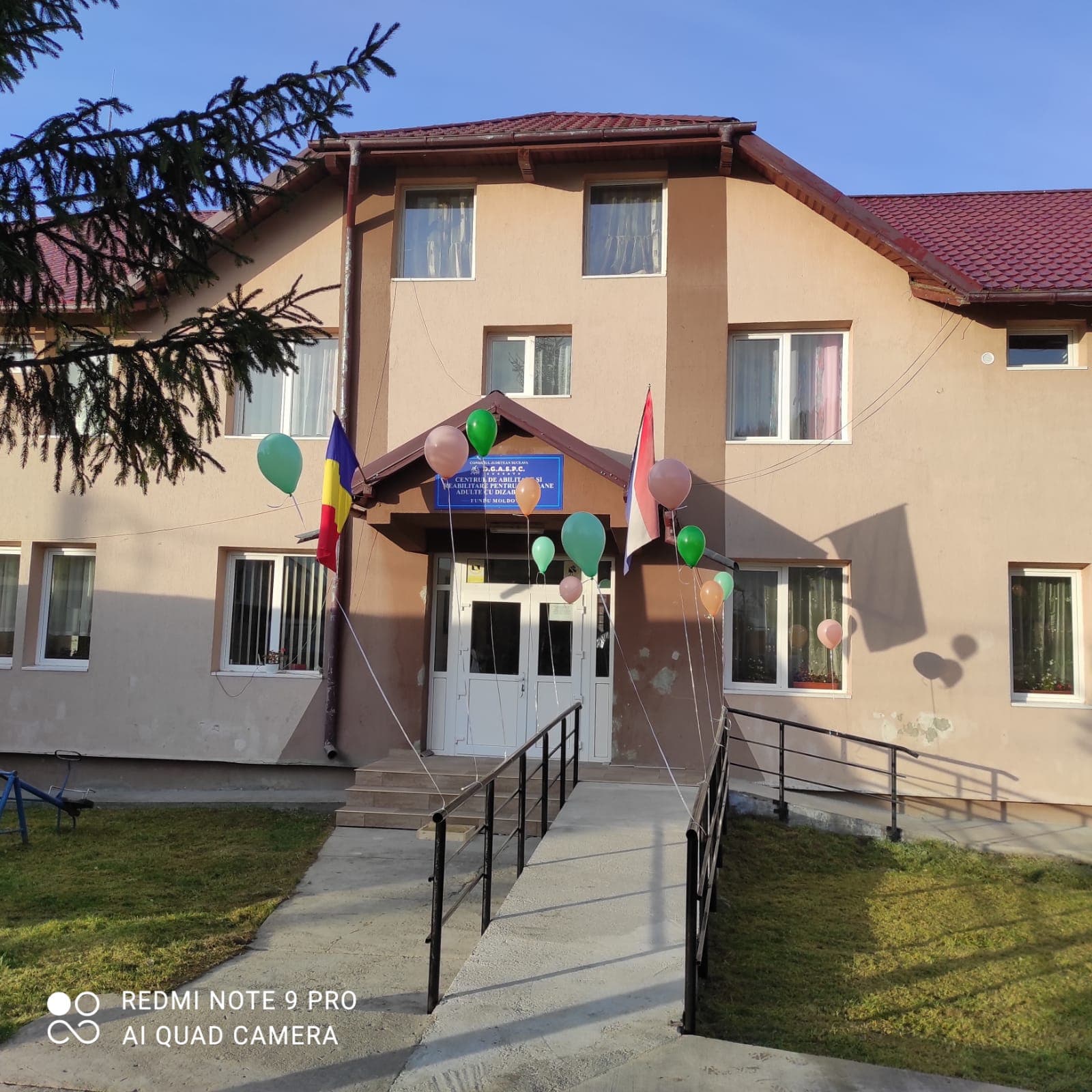 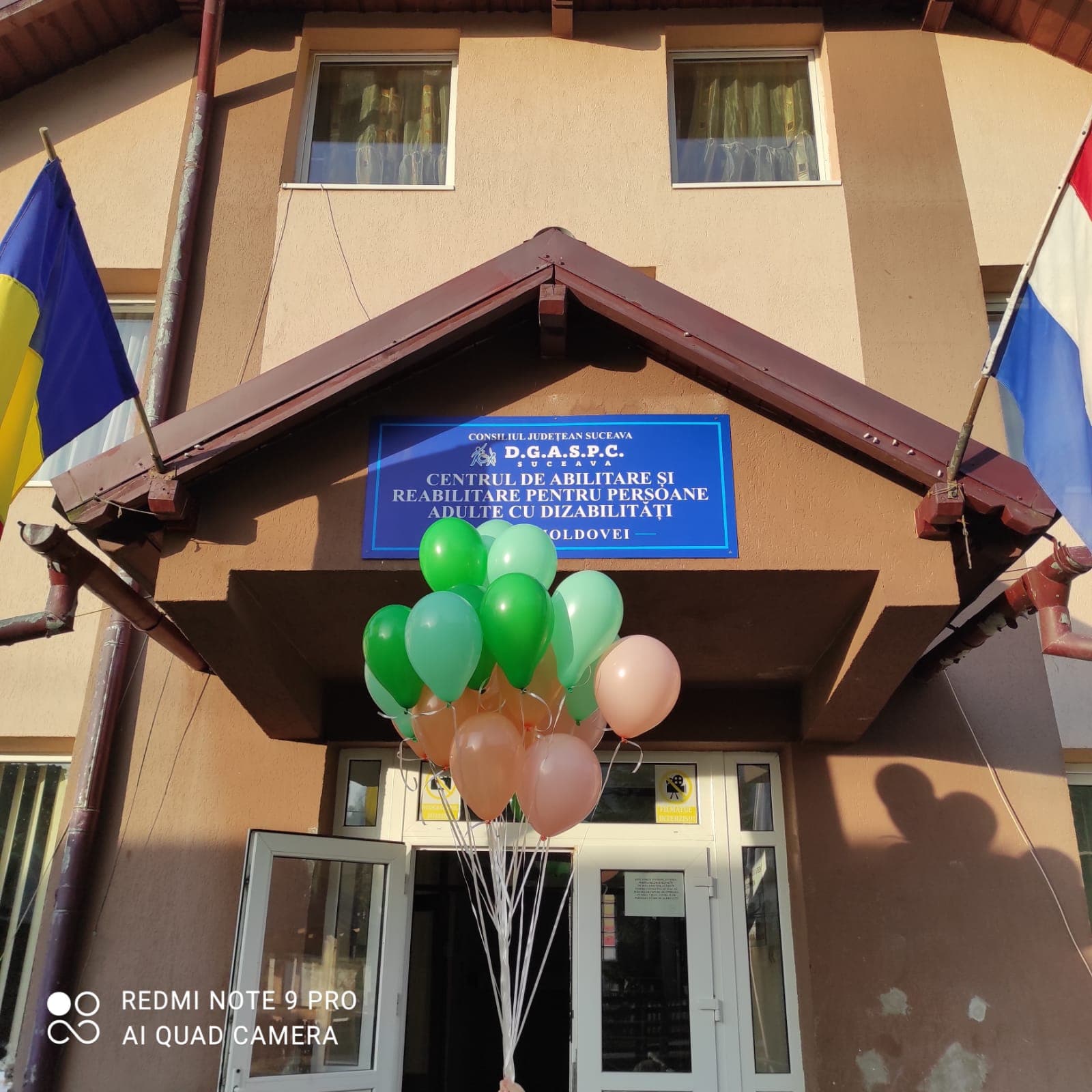 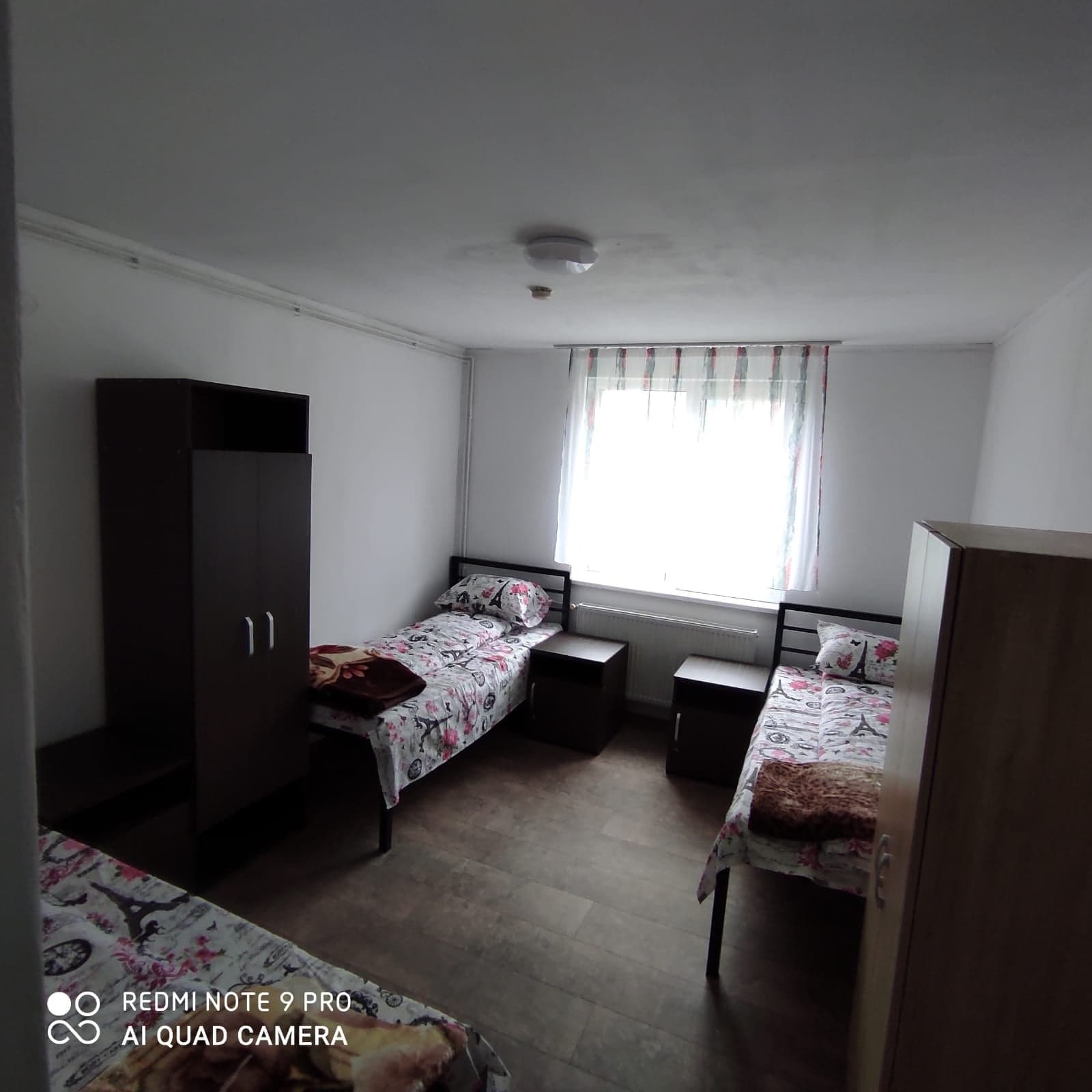 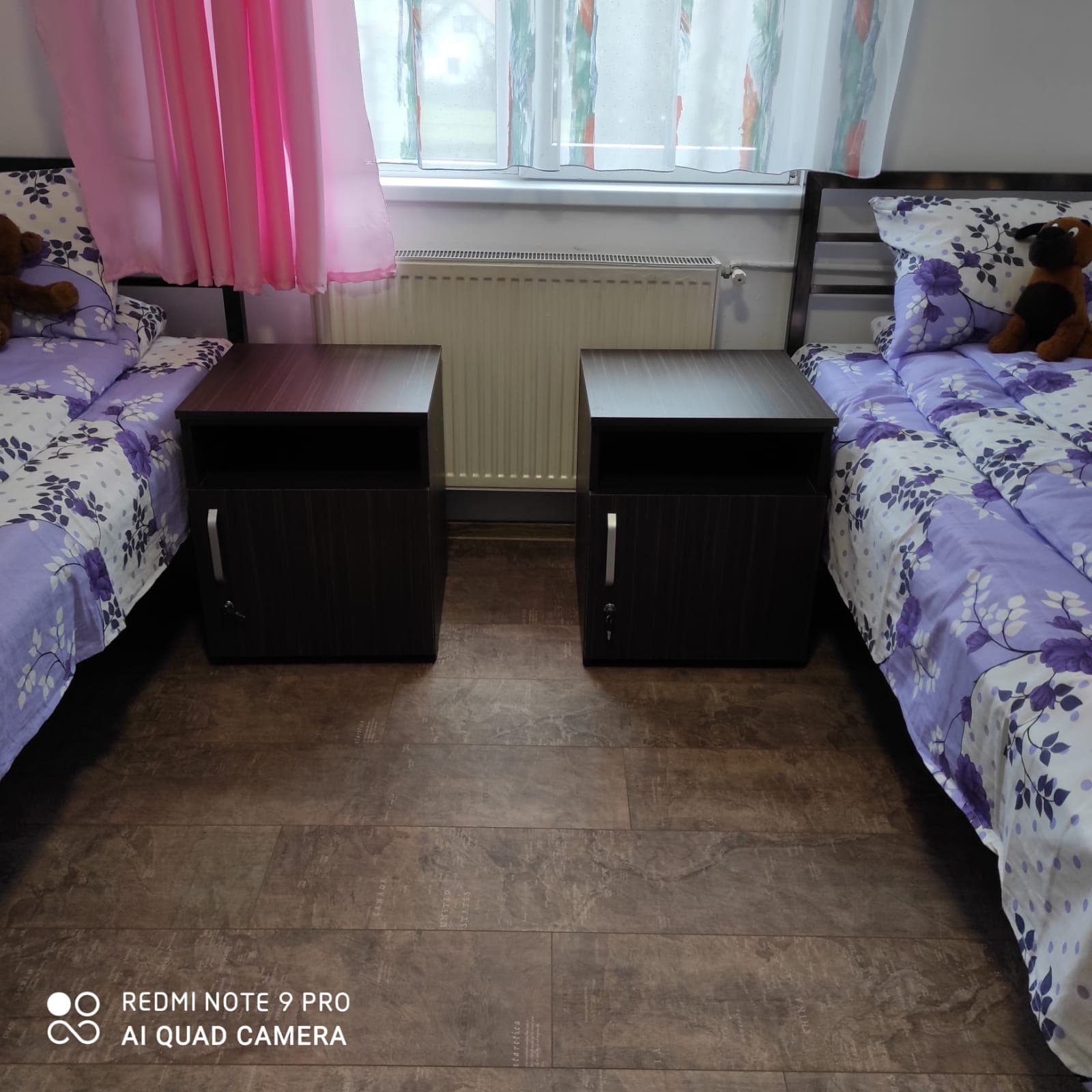 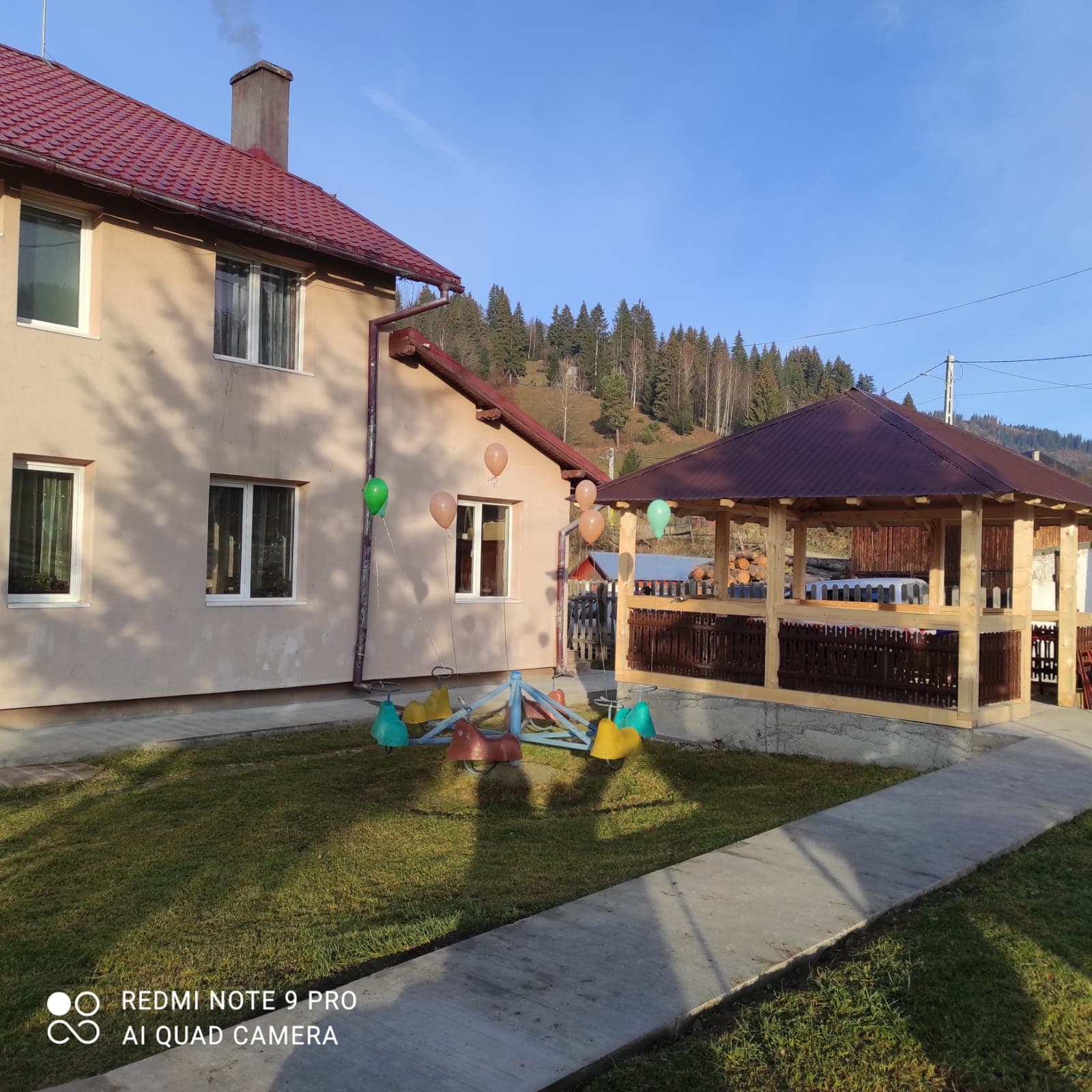 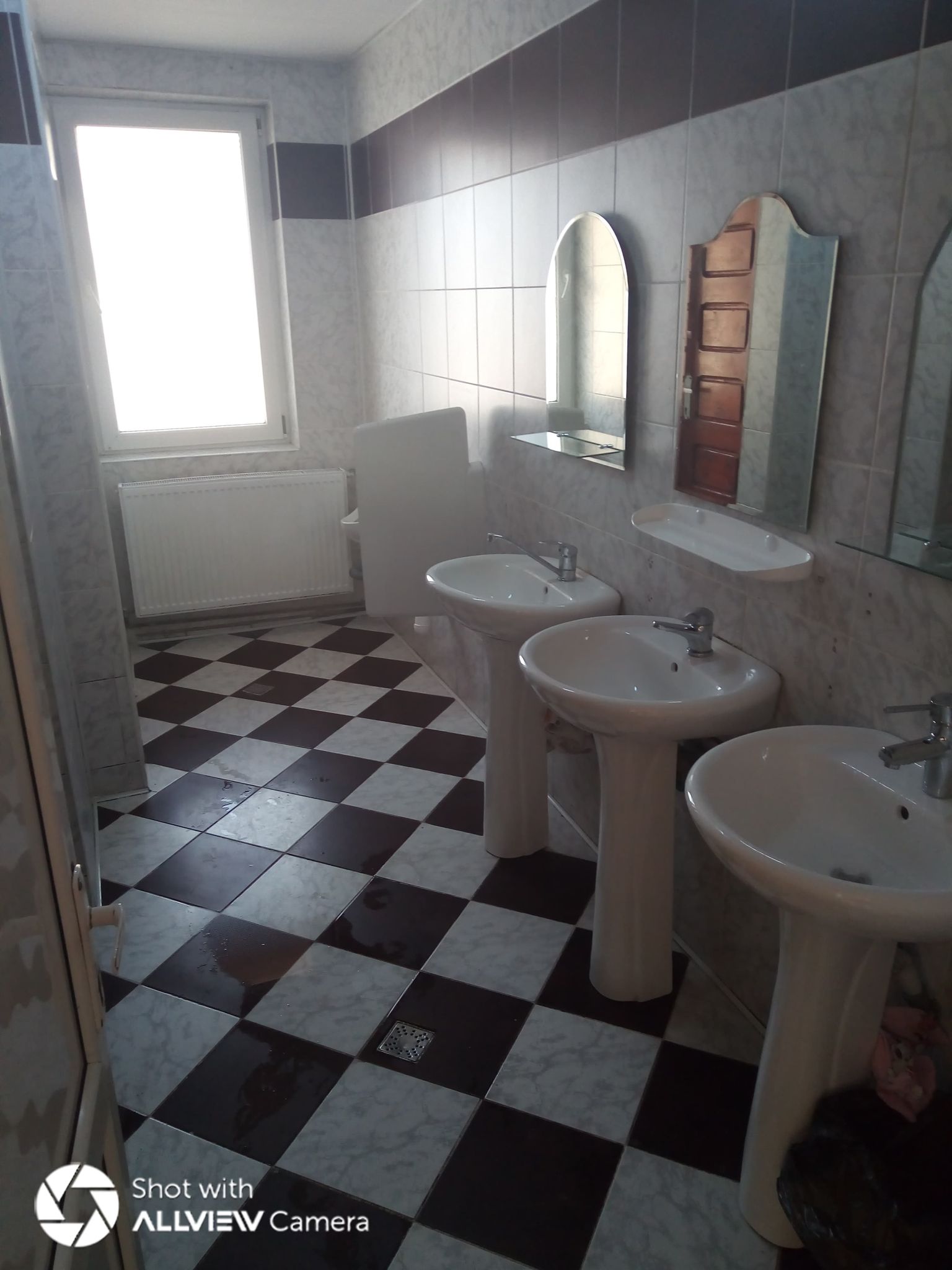 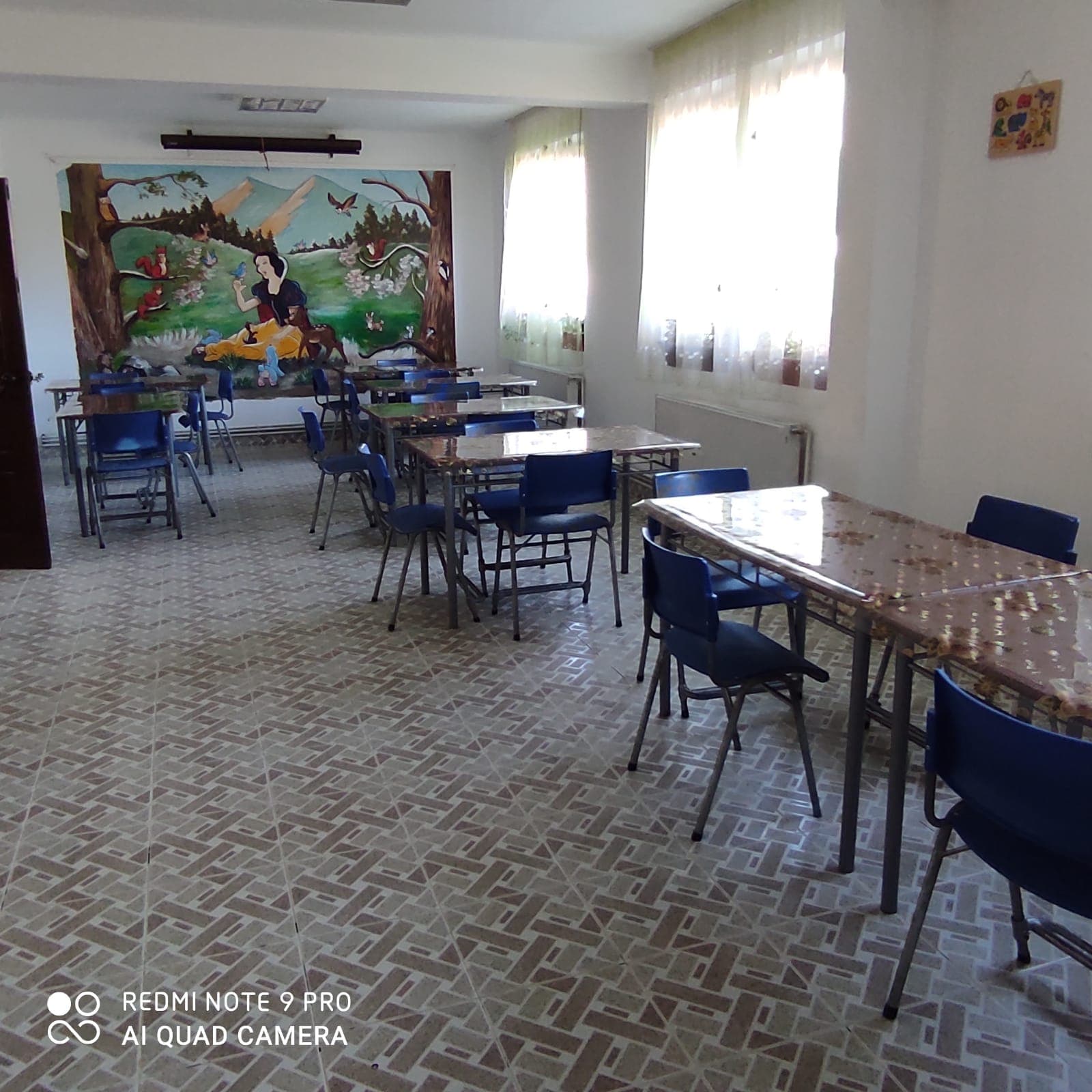 